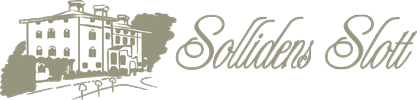 Välkommen till föreläsning och bildspel”Ett år i Sollidens slottspark”tisdagen den 15 oktober 2013kl 18.30 i Rödeby Församlingshem.Föreläsare är Stefan Andersson-Junkka som är Parkchef på Solliden.Entré:  50:- och då ingår kaffe med bröd.Lotteri med fina vinster.Varmt välkomna till detta arrangemang, som är ett samarbete med trädgårdsföreningarna i Rödeby, Lyckeby, Jämjö och Nättraby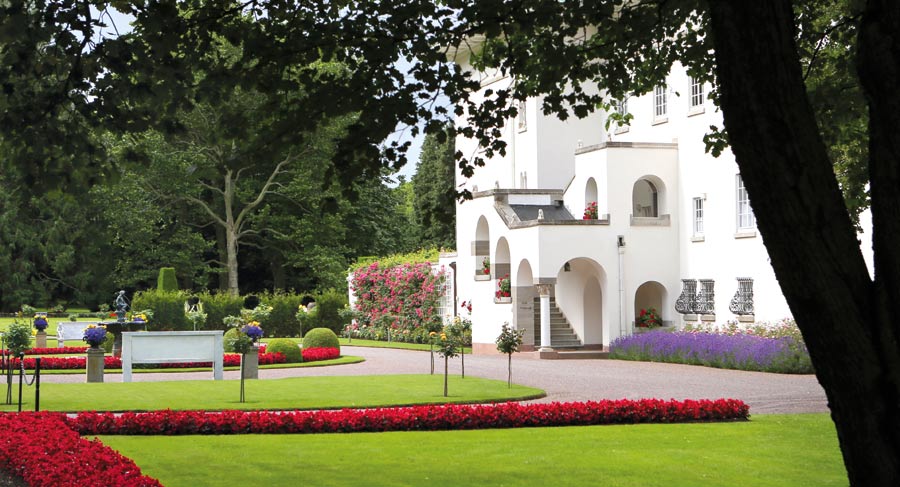 